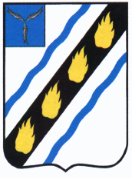 АДМИНИСТРАЦИЯПУШКИНСКОГО МУНИЦИПАЛЬНОГО ОБРАЗОВАНИЯ
СОВЕТСКОГО МУНИЦИПАЛЬНОГО РАЙОНАСАРАТОВСКОЙ ОБЛАСТИПОСТАНОВЛЕНИЕот 15.08.2018 № 40  р.п. ПушкиноО внесении изменений в постановление администрации Пушкинского муниципального образования от 13.11.2015 № 159Руководствуясь Земельным   кодексом    Российской      Федерации,      Федеральным     законом от 06.10.2003 № 131- ФЗ «Об общих принципах организации местного самоуправления в Российской   Федерации», Федеральным законом от 25.10.2001 № 137-ФЗ «О введении в действие Земельного кодекса Российской  Федерации», Законом  Саратовской области от 30.09.2014  № 119-ЗСО «О предоставлении гражданам, имеющим трех и более детей, в собственность бесплатно земельных участков, находящихся в государственной или муниципальной собственности», Законом Саратовской области от 01.08.2005 года № 74-ЗСО «О мерах социальной поддержки многодетных семей в Саратовской области», постановлением администрации Пушкинского муниципального образования от 27.12.2016 № 249 «Об утверждении  Порядка учета граждан, имеющих трех и более детей для приобретения в собственность бесплатно земельного участка, Порядка информирования граждан о наличии земельных участков, предлагаемых для приобретения в собственность бесплатно и Порядок формирования перечней земельных участков, предназначенных для предоставления в собственность бесплатно гражданам, имеющим трех и более детей на территории Пушкинского муниципального образования Советского муниципального района Саратовской области» и Уставом Пушкинского муниципального образования, администрация Пушкинского муниципального образования ПОСТАНОВЛЯЕТ:1.Утвердить перечень земельных участков, предназначенных для предоставления в собственность бесплатно гражданам, имеющим трех и более детей, согласно приложения № 1 к настоящему постановлению.2. Признать постановление администрации Пушкинского муниципального образования от 22.06.2017 № 38 «Об утверждении перечня земельных участков, предназначенных для предоставления в собственность бесплатно гражданам, имеющим трех и более детей» утратившим силу.           3.В течение пяти рабочих дней со дня   утверждения      настоящего постановления, перечень земельных участков    размещается  в сети Интернет на официальном сайте администрации Пушкинского муниципального образования http://push.stepnoeadm.ru и публикуется в районной газете «Заря».И.о главы администрацииПушкинскогомуниципального образования 	 Н.И.Павленко   	Исп. Токарева Г.В.8(845)666-22-10Приложение № 1                                                                                                                            к постановлению № 40 от 15.08.2018Переченьземельных участков, предназначенных для предоставления в собственность бесплатно гражданам, имеющим трех и более детей на территории Пушкинского муниципального образованияВерно:Ведущий  специалист администрацииПушкинского муниципального образования                                 Г.В.Токарева№ п/пМесторасположения земельного участкаКадастровый номер земельного участкаПлощадь (кв.м.)Вид разрешенного использования земельного участка1Саратовская область, Советский район, р.п. Пушкино, в 70 м северо-восточнее границы земельного участка жилого дома № 11/1 по ул. Ленина64:33:030104:6371500для строительства индивидуального жилого дома2Саратовская область, Советский район, р.п. Пушкино, в 50 м северо-восточнее границы земельного участка жилого дома № 11/1 по ул. Ленина64:33:030104:6361500для строительства индивидуального жилого дома3Саратовская область, Советский район, р.п. Пушкино, в 50 м. северо-восточнее жилого дома  №3 по ул. Ленина.64:33:030104:7421500Для индивидуального жилищного строительства